Céd. Jur. 3-101-06021405Grupo El Electrico S.A.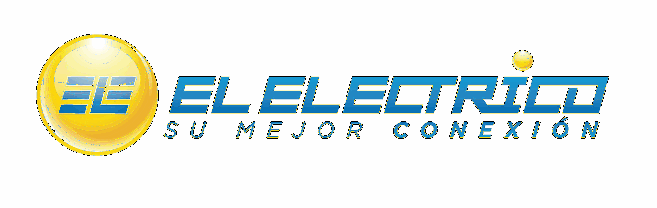 ▌ COTIZACIONSan Francisco de Dos Ríos, 100 Oeste de la Estación de Servicio delta Apdo, San José, Costa RicaNo.546353Tel.: (506)4055-1700Fax.: (506)2259-3838www.elelectrico.comCA000382CORTE SUPREMA DE JUSTICIA PODER JUDICIALDe acuerdo a su estimable solicitud nos es grato presentar a su consideración nuestra cotización como sigue:Moneda:	COL	Tipo de Cambio:	₡1,001	36833 TUBO CorePro LED HO 18W 865 1200mm T8 2100lm 100-277V VIDRIO UL	20	4,851 EXE2	16200 LAMP.TCW062 120/277V MV PACIFIC. 2x32W T8 P.H.	4	14,625 EXE-----------------------------------------------Última      Línea-----------------------------------------------97,02058,500Vendedor.:	Dixon Ramírez Soto155.520,00 COLCondición de Pago.: Comentarios.:Entrega 3 dìas Hàbiles.Crédito 30 días0,00 COL0,00 COL155.520,00 COLEsta   cotización   tiene   una   validez   de   8 días   hábiles,   a   partir   de   la   fecha   de   su   emisión.	La   misma   será   válida   de   acuerdo   a existencias en el momento de su facturaciónUsuario:Fecha y Hora de Impresión:Dixon Ramírez Soto	29 de enero de 2019	15:47Página 1 de 1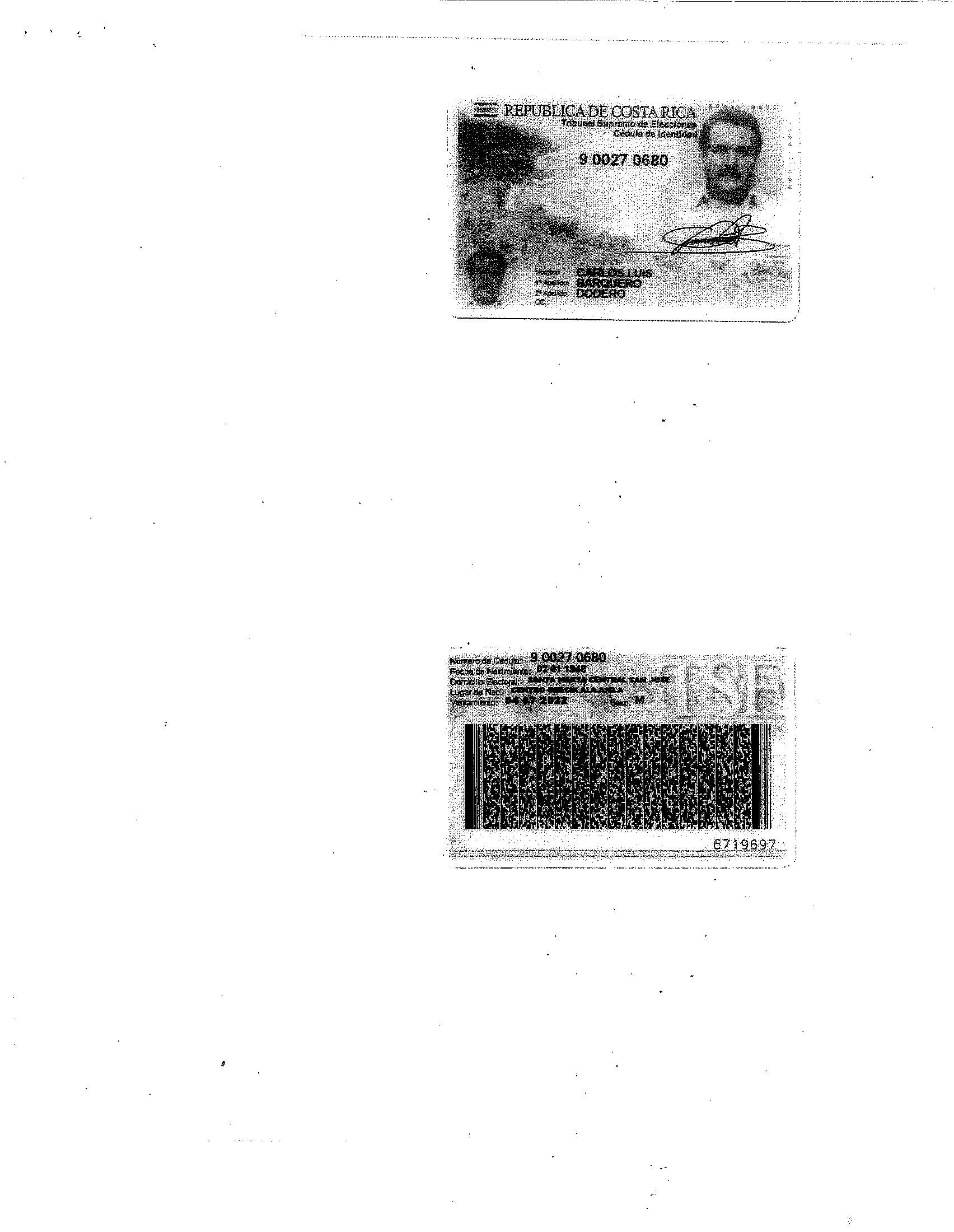 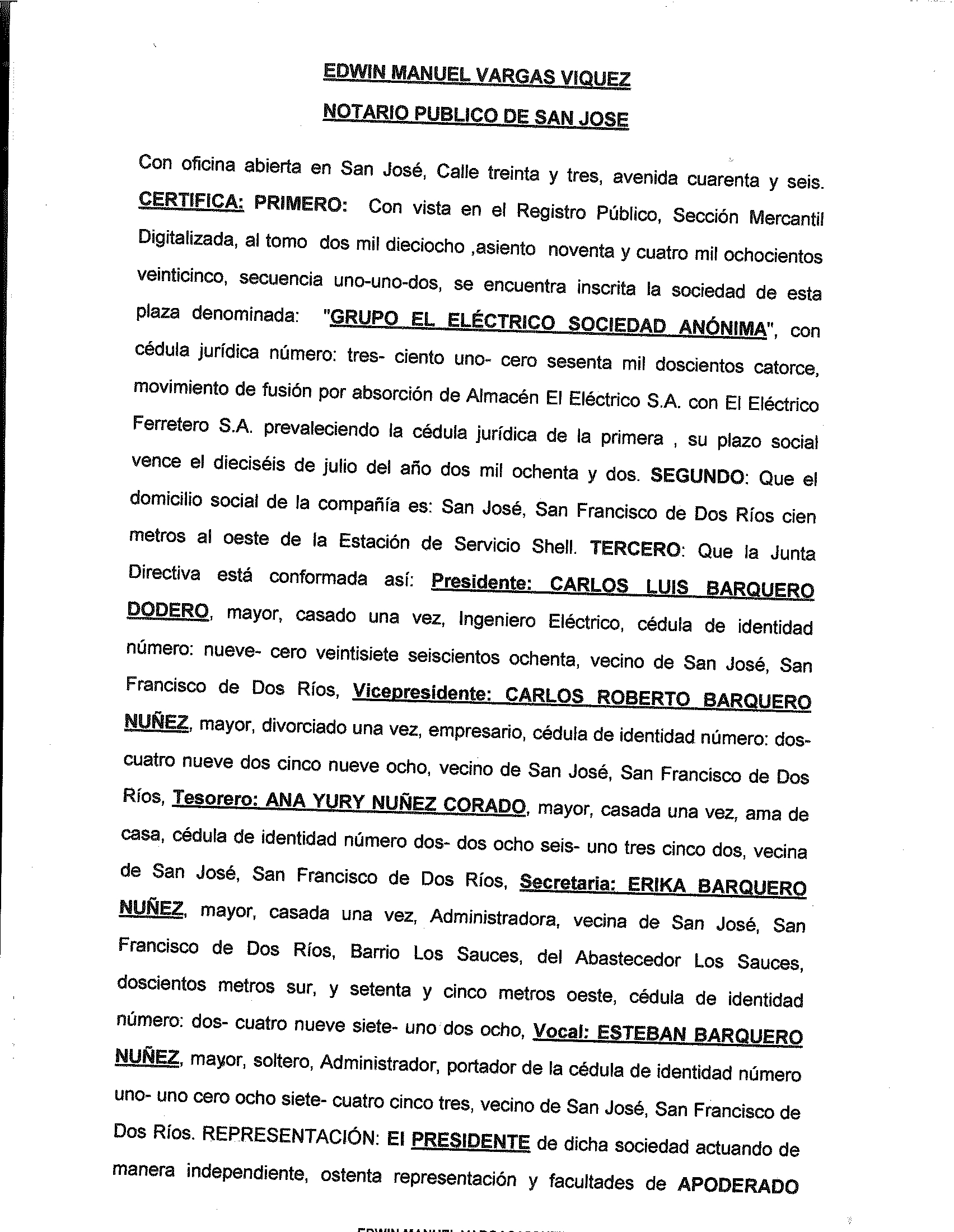 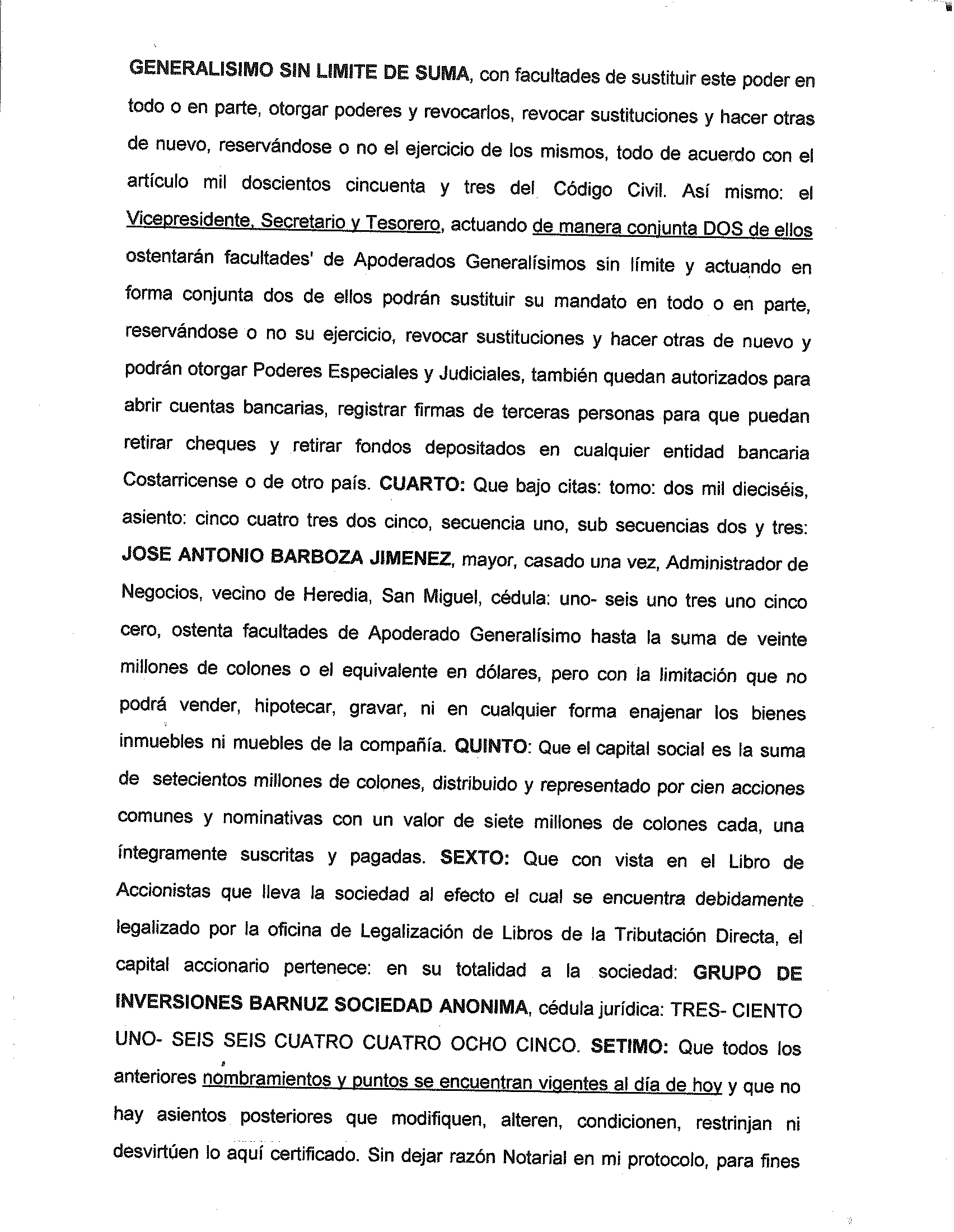 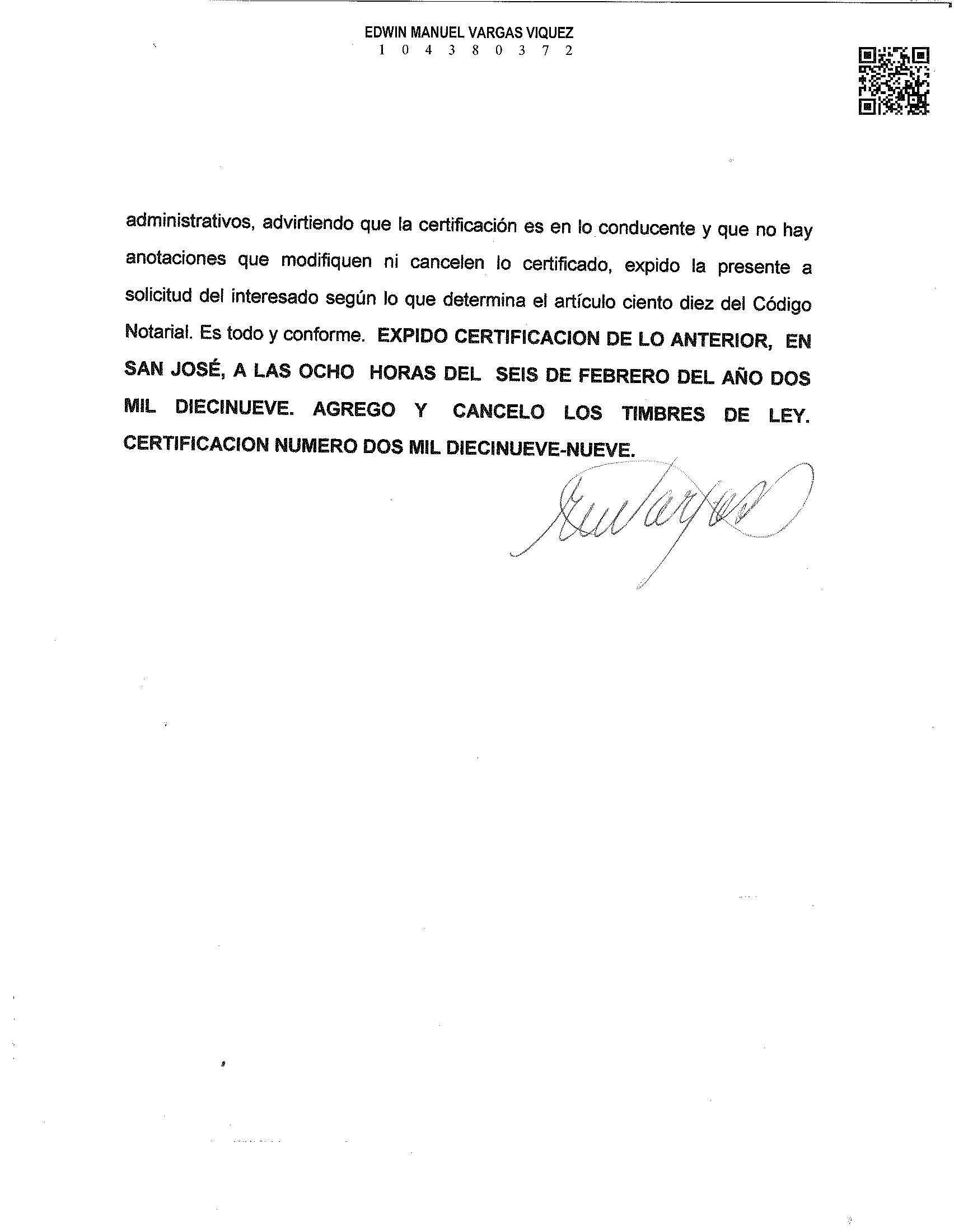 